Ohio State UniversityExtensionAthens County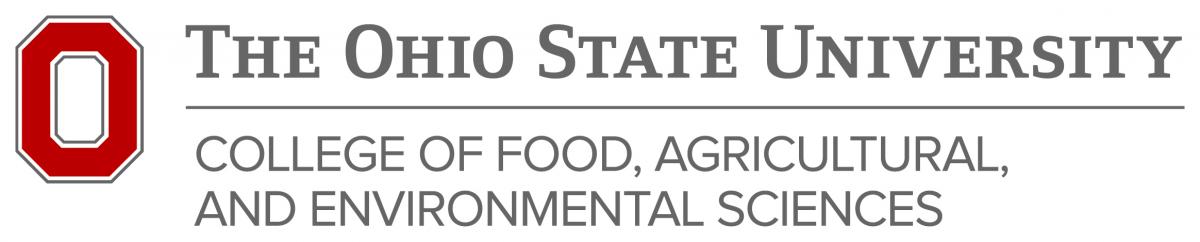 280 West Union St.Athens, OH 45701Phone: 740-593-8555Fax: 740-592-11132021 ATHENS COUNTY FOODS & NUTRITION JUDGINGDear 4-H Member:We are looking forward to seeing the results of your project at judging! Foods and Nutrition 4-H Project Judging will be Monday, July 12, 2021 at the Athens County Extension Office. Judging will be conducted by prescheduled appointment, and you must declare your intent to be judged by July 1, 2021. You can do this by filling out the following simple Qualtrics survey:https://osu.az1.qualtrics.com/jfe/form/SV_6PUF0IksAkoQSAmAfter July 1st, a judging schedule will be sent out to all members participating. Individual judging appointments will be grouped by families. If you have more than one project on the same day, they will be judged during back-to-back time slots. Masks will be expected at judging, in accordance with the policy of our building. Individuals and/or family members may not attend if they or anyone living in their household is experiencing any of the following symptoms: fever, cough, shortness of breath, loss of sense of taste or smell, or has been directly exposed (confirmed or suspected) to COVID-19 if they are not fully vaccinated. No awards will be given out on judging day; results will be announced via email and social media upon conclusion of judging and awards will be available for volunteers to pick up with their club’s fair packets.Please carefully read the introduction to the survey as it has important details for judging. This year’s judging will be a little different than in the past. You should plan to bring the following: Your completed project book/s.  An educational display such as a portfolio, scrapbook, or poster.Please do NOT bring any food to judging this year! To prepare for this judging, please study all information on http://www.choosemyplate.gov/ and in your book. Judging this year will consist of an interview with a judge, during which you will answer questions and demonstrate what you have learned through your project.Please call me at 740.331.6061 if you have any questions and please complete the registration survey prior to July 1st. I am looking forward to seeing you on July 12th!Sincerely,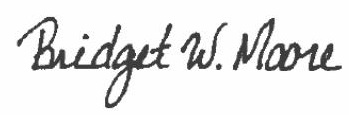 Bridget W. Moore Extension Educator 4-H Youth Development